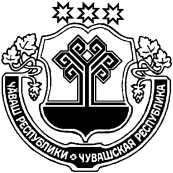 О проведении в Янтиковском районе благотворительного марафона «Именем детства, во имя детства»В целях оказания материальной помощи детям – инвалидам, малоимущим, многодетным семьям, детям, оказавшимся в трудной жизненной ситуации, улучшения мер реабилитации несовершеннолетних, поддержки талантливых детей администрация Янтиковского района п о с т а н о в л я е т :1. Провести в районе благотворительный марафон «Именем детства, во имя детства» с 01 марта по 30 апреля 2021 года.2. Утвердить план мероприятий, проводимых в рамках благотворительного марафона «Именем детства, во имя детства», согласно приложению № 1 к настоящему постановлению. 3. Создать организационный комитет по проведению благотворительного марафона «Именем детства, во имя детства», утвердив его состав согласно приложению № 2 к настоящему постановлению.4. Признать утратившим силу постановление администрации Янтиковского района от 26.03.2020  № 156 «О проведении благотворительного марафона «Именем детства, во имя детства».5. Контроль за исполнением настоящего постановления оставляю за собой.Глава администрации Янтиковского района                                                                           В.Б. МихайловПриложение № 1УТВЕРЖДЕНОпостановлением администрации Янтиковского районаот 26.02.2021 № _97_План мероприятий, проводимых в рамках благотворительного марафона «Именем детства, во имя детства»* - по согласованию.Приложение № 2УТВЕРЖДЕНОпостановлением администрации Янтиковского района от 26.02.2021 № _97__Состав организационного комитета по проведению благотворительного марафона «Именем детства, во имя детства»ЧУВАШСКАЯ РЕСПУБЛИКАЧĂВАШ РЕСПУБЛИКИАДМИНИСТРАЦИЯЯНТИКОВСКОГО РАЙОНАПОСТАНОВЛЕНИЕ26.02.2021   № _97_село ЯнтиковоТĂВАЙ РАЙОНАДМИНИСТРАЦИЙĔЙЫШĂНУ26.02.2021  _97_№ Тǎвай ялě№п/пНаименование мероприятийОтветственныеСроки исполнения1.Подготовить постановление  администрации Янтиковского района о проведении благотворительного марафона «Именем детства, во имя детства» Ломоносов О.А.до 01 марта 2021 г. 2.Открытие благотворительного марафонаЛомоносов О.А.01 марта 2021 г.3.Создание баннера «Именем детства, во имя детства» на сайте администрации Янтиковского района, информационное наполнение баннера Куклов Г.П.01 марта 2021 г.4.Рассылка писем руководителям предприятий и организаций, спонсорамАлександрова Н.Н.до 25 марта 2021 г.5.Работа телефона «Горячей линии»(телефон 2-14-79 по вопросам участия в марафоне)Ломоносов О.А.с 01.03.2021 г. по 30.04.2021 г.6.Проведение в образовательных учреждениях района уроков добра Руководители образовательных учреждений*в течение марафона7.Посещение семей, имеющих детей-инвалидов, многодетных семей, социально-опасных семей, оказание адресной помощи.Петрова М.А.*Ломоносов О.А.в течение марафона8.Благотворительные концерты в сельских поселениях «Дети – детям»Главы сельских поселений*в течение  марафона 9.Размещение информации о мероприятиях, проводимых в рамках благотворительного марафона в печатных СМИЯкку Л.В.*в течение марафона10.Проведение закрытия Благотворительного марафона «Именем детства, во имя детства»Отдел образования,сектор социального развития и архивного деладо 30.04.2021 г.Михайлов В.Б.– глава администрации Янтиковского района (председатель оргкомитета);Ломоносов О.А.– заместитель главы администрации – начальник отдела образования (заместитель председателя оргкомитета);Александрова Н.Н.– ведущий специалист-эксперт сектора информатизации отдела организационно-контрольной работы и информационного обеспечения (секретарь оргкомитета);Степанов А.В.– главный врач БУ «Янтиковская ЦРБ» Минздрава Чувашии, (по согласованию);Кириллова О.А. – заведующий сектором социального развития и архивного дела; Куклов Г.П.–заместитель главы администрации-начальник отдела организационно-контрольной работы и информационного обеспечения;Петрова М.А.– директор БУ ЧР «Янтиковский центр социального обслуживания населения» Минтруда Чувашии (по согласованию);Якку Л.В.– главный редактор АУ Чувашской Республики «Редакция Янтиковской районной газеты «Сельский труженик» Минкультуры Чувашии (по согласованию).